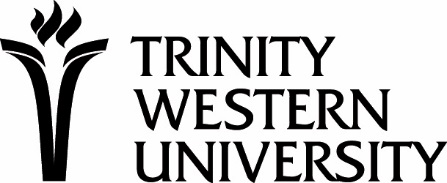 Trinity Western UniversityUndergraduate Course SyllabusCourse Number: Course Name: Semester and Year: Fall 2016Instructor:  Contact Information:  Office Hours: By appointmentCo-requisites or Pre-requisites:  Semester Hours:  Course Description: Course Learning Outcomes:It is hoped that through course readings, assignments, lectures, and interaction with peers, by the end of the course students will be able to:Read and critically understand philosophical writing.Comprehend, in broad strokes, the history of western philosophy.Relate the import of central philosophical questions to Christian thought and practice.Clearly express arguments and ideas in writing.Required Texts and Materials:Course Activities/Requirements:Course Evaluation:Course Policies:Academic Integrity and Avoiding Plagiarism at TWUOne of the core values of Trinity Western University is the integration of academic excellence with high standards of personal, moral, and spiritual integrity. The University considers it a serious offence when an individual attempts to gain unearned academic credit. It is the student’s responsibility to be informed about what constitutes academic dishonesty. For details on this, and on identifying and avoiding plagiarism go to the University Homepage > Academics > Academic Calendar > Academic Information > Academic Policies > Academic Dishonesty and Plagiarism.Campus Closure and Class Cancellation PolicyIn the event of extreme weather conditions or other emergency situations go to the University Homepage > Campus Notification (in the page footer) > Class cancellation policy.University Standard Grading SystemStudents with a DisabilityStudents with a disability who need assistance are encouraged to contact the Equity of Access Office upon admission to TWU to discuss their specific needs. All disabilities must be recently documented by an appropriately certified professional and include the educational impact of the disability along with recommended accommodations. Within the first two weeks of the semester, students must meet with their professors to agree on accommodations appropriate to each class. Students should follow the steps detailed by the Equity of Access Office outlined in the Student Life section of the University Calendar.Course Outline:Letter GradePercentageGrade PointA+90-1004.3A85-894.0A-80-843.7B+77-793.3B73-763.0B-70-722.7C+67-692.3C63-662.0C-60-621.7D+57-591.3D53-561.0D-50-520.7FBelow 500